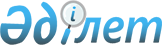 О типографии Республиканского государственного производственно-эксплуатационного объединения Аппарата Правительства Республики Казахстан
					
			Утративший силу
			
			
		
					Постановление Правительства Республики Казахстан от 1 ноября 1996 г. N 1327. Утратило силу - постановлением Правительства РК от 26 октября 2000 г. N 1597 ~P001597.



          Правительство Республики Казахстан ПОСТАНОВЛЯЕТ:




          1. Разрешить Республиканскому государственному
производственно-эксплуатационному объединению Аппарата Правительства
Республики Казахстан создать на базе типографии
производственно-эксплуатационного объединения Управления Делами
Аппарата Президента и Кабинета Министров Республики Казахстан
дочернее предприятие - типографию республиканского государственного
производственно-эксплуатационного объединения Аппарата Правительства




Республики Казахстан.
     2. Республиканскому государственному
производственно-эксплуатационному объединению Аппарата Правительства
Республики Казахстан в установленном порядке утвердить устав
вышеназванной типографии.

       Первый заместитель
        Премьер-Министра
     Республики Казахстан
      
      


					© 2012. РГП на ПХВ «Институт законодательства и правовой информации Республики Казахстан» Министерства юстиции Республики Казахстан
				